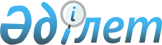 О внесении изменений и дополнений в постановление Правительства Республики Казахстан от 24 апреля 2008 года № 387 "О некоторых вопросах Министерства финансов Республики Казахстан"Постановление Правительства Республики Казахстан от 24 мая 2012 года № 667

      Правительство Республики Казахстан ПОСТАНОВЛЯЕТ:



      1. Внести в постановление Правительства Республики Казахстан от 24 апреля 2008 года № 387 «О некоторых вопросах Министерства финансов Республики Казахстан» (САПП Республики Казахстан, 2008 г., № 22, ст. 205) следующие изменения и дополнения:



      в Положении о Министерстве финансов Республики Казахстан, утвержденном указанным постановлением:



      в пункте 11:



      дополнить подпунктом 1-1) следующего содержания:



      «1-1) обеспечение национальной безопасности при:



      осуществлении финансового мониторинга и принятии мер по противодействию легализации (отмыванию) доходов, полученных незаконным путем, и финансированию терроризма;



      обеспечении соблюдения налогового, таможенного и бюджетного законодательства;



      рациональном использовании и сохранении государственного имущества;



      осуществлении межведомственной координации деятельности по обеспечению финансовой безопасности;»;



      подпункт 31-1) изложить в следующей редакции:



      «31-1) разработка и утверждение актов, касающихся форм обязательной ведомственной отчетности, проверочных листов, критериев оценки степени риска, полугодовых планов проверок в соответствии с Законом Республики Казахстан «О государственном контроле и надзоре в Республике Казахстан»;»;



      дополнить подпунктом 37-1) следующего содержания:



      «37-1) открытие, ведение и закрытие контрольных счетов наличности субъектов квазигосударственного сектора;»;



      подпункт 58) исключить;



      подпункт 60) изложить в следующей редакции:



      «60) утверждение состава комитета кредиторов при конкурсном производстве, а также процедуре внешнего наблюдения;»;



      подпункты 97), 98), 99) и 101) исключить;



      подпункт 102) изложить в следующей редакции:



      «102) согласование заключительных отчетов конкурсного управляющего и администратора внешнего наблюдения;»;



      подпункты 103), 104) и 105) исключить;



      подпункт 107) изложить в следующей редакции:



      «107) оспаривание в суде решений и действий (бездействия) администратора внешнего наблюдения, конкурсного и реабилитационного управляющего, в случае выявления нарушений Закона Республики Казахстан «О банкротстве»;»;



      подпункты 108), 109), 132) и 153) исключить;



      подпункт 182-4) изложить в следующей редакции:



      «182-4) представление в Правительство Республики Казахстан отчетов о результатах контрольных мероприятий, в том числе проведенных службами внутреннего контроля центральных и местных исполнительных органов;»;



      дополнить подпунктами 191-1), 191-2), 191-3) и 217-1) следующего содержания:



      «191-1) осуществление контроля эффективности по направлениям своей деятельности;



      191-2) осуществление в установленном законодательством Республики Казахстан порядке контроля за использованием субъектами квазигосударственного сектора бюджетных средств на соответствие финансово-экономическому обоснованию;



      191-3) разработка и утверждение Классификатора нарушений, выявляемых на объектах государственного финансового контроля, по согласованию со Счетным комитетом по контролю за исполнением республиканского бюджета;»; 



      «217-1) осуществление проверки представляемых субъектами квазигосударственного сектора платежных поручений;»;



      подпункт 220) изложить в следующей редакции:



      «220) осуществление приема и проверки квартальной и годовой бюджетной отчетности администраторов республиканских бюджетных программ и государственных учреждений, содержащихся за счет средств республиканского бюджета;»;



      дополнить подпунктом 251-2) следующего содержания:



      «251-2) рассмотрение показателей результативности и эффективности, представленных в проектах бюджетных программ администраторов республиканских бюджетных программ, не разрабатывающих стратегические планы, на предмет их соответствия функциям, полномочиям, направлениям деятельности администратора республиканских бюджетных программ;»;



      подпункты 259), 267) и 268) изложить в следующей редакции:



      «259) осуществление методологического обеспечения мониторинга реализации бюджетных инвестиционных проектов;»;



      «267) проведение совместно с Национальным Банком Республики Казахстан, центральным уполномоченным органом по государственному планированию ежегодной оценки состояния и прогноза на предстоящий плановый период государственного и гарантированного государством заимствования и долга, долга по поручительствам государства;



      268) проведение мониторинга реализации бюджетных инвестиционных проектов;»;



      дополнить подпунктом 280) следующего содержания:



      «280) участие в реализации гендерной политики.». 



      2. Настоящее постановление вводится в действие со дня подписания.      Премьер-Министр

   Республики Казахстан                          К. Масимов
					© 2012. РГП на ПХВ «Институт законодательства и правовой информации Республики Казахстан» Министерства юстиции Республики Казахстан
				